Значок БУС: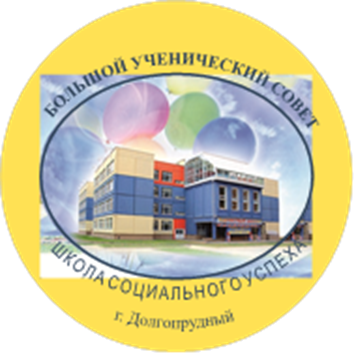 Девиз БУС:«Чудеса надо делать своими руками» (А.Грин)Символ БУС: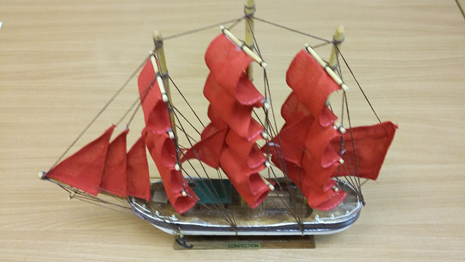 Правила БУС«правило точности» – каждое дело начинать вовремя;  «правило мамы и папы» –  надо все успевать;«правило школы» – учение свет;  «правило дела» – каждое дело делать творчески, а иначе  зачем?«правило чуда» - чудеса надо делать своими руками; «правило маршала» – отступать можно только с достоинством и только во имя еще большей цели;«правило 32-ого  мая» –  действуем со дня выборов и  ВСЕГДА.Словесный портрет БУСДРУЖНЫЙИНИЦИАТИВНЫЙДЕЛОВОЙОПТИМИСТИЧНЫЙАМБИЦИОЗНЫЙТВОРЧЕСКИЙАВТОРИТЕТНЫЙВЕРНЫЙОТВАЖНЫЙТРУДОЛЮБИВЫЙРАБОТОСПОСОБНЫЙЦЕЛЕУСТРЕМЛЕННЫЙНАСТОЙЧИВЫЙОТВЕТСТВЕННЫЙПОБЕЖДАЮЩИЙВЕСЕЛЫЙВПЕРЕДСМОТРЯЩИЙсправедливый